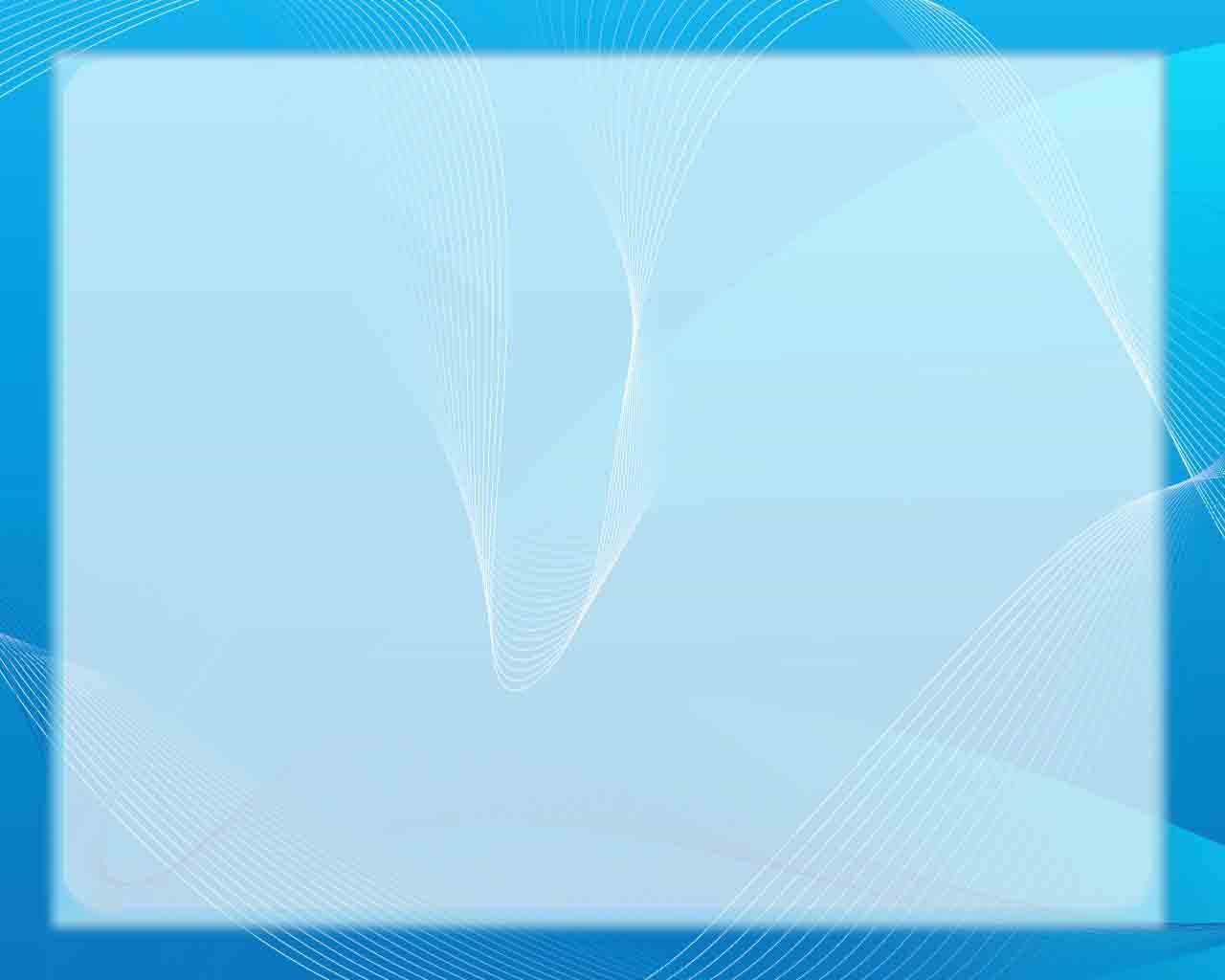 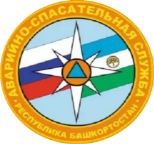 Что делать, если в квартире пахнет газом?

Если вы почувствовали сильный запах газа в квартире: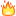 Не включайте свет, электроприборы и даже не звоните из квартиры.Закройте дыхательные пути плотной тканью, пройдите к окнам и распахните их, устройте сквозняк.Закройте вентиль газовой трубе, далее - действуйте по обстановке.Если источник запаха сразу установить не удалось, позвоните от соседей в аварийную газовую службу по телефону 04, 040, 112 и вызовите специалистов для проверки газовых приборов на предмет утечки газа.Если газом пахнет в подъезде:Немедленно обратитесь за помощью к специалистам.Проветрите помещение.Предупредите жильцов дома об опасности.Помните: пытаться самостоятельно искать источник утечки опасно - малейшая искра (звонок, движение лифта и т.д.) может устроить объемный взрыв.Правила пользования газовыми плитами:Не открывать максимально газовые краны.Следить за исправностью плиты: если во время горения пламя имеет желтый цвет, вызовите специалиста для проверки исправности плиты.Не оставлять горящие газовые плиты без присмотра.Постоянно следите за кипящими жидкостями, стоящими на плите.Тщательно соблюдать правила эксплуатации газового водонагревателя.Прежде чем зажечь газ, проверить, достаточна ли тяга в дымоходе. Для этого поднесите к дымоходу зажженную спичку: если пламя втягивается внутрь, значит, колонка исправна, а если оно остается неподвижным или отклоняется в обратную сторону, пользоваться водонагревателем нельзя!Правила обращения с газовыми баллонами:Не бросайте баллон.Не ударяйте по баллону.Поставьте баллон в такое место, в котором он не будет нагреваться.Держите баллоны в специальном проветриваемом ящике (вне дома) или специальном помещении, не ниже уровня земли (баллонный газ тяжелее воздуха и при утечке собирается в низинах).Укрепите баллоны вертикально (не лежа и не наклонно).Использованные баллоны не накапливайте.Не беритесь незащищенными руками за вентиль.Накиньте на горячий вентиль мокрую плотную ткань, затем закройте вентиль.Утечку газа можно обнаружить с помощью мыльной пены.При угрозе утечки газа в квартире:При запахе газа в своей квартире отключите газ и распахните окна.Выведите домочадцев на свежий воздух.Обесточьте квартиру.Вызовите аварийную газовую службу по телефону 04, 040, 112 ,  дождитесь прибытия бригады на улице.Если в газовой горелке погасло пламя, не пытайтесь зажечь его.Перекройте кран его подачи.Откройте окна для проветривания.Подождите, пока горелка остынет, закройте окна, включайте газ.При скоплении газа, перекройте его подачу и дышите через мокрую ткань.При высокой концентрации газа эвакуируйте членов своей семьи, ближайших соседей.Вызовите аварийную газовую службу.Окажите помощь пострадавшим от отравления газом.При угрозе утечки газа в подъезде:Запах в подъезде - постарайтесь определить место его утечки.Предупредите соседей об опасности.Откройте окна для проветривания подъезда.Позвоните по 04, 040, 112 в аварийную газовую службу.Сообщите в диспетчерскую своей жилищной компании о необходимости отключения лифта.Нельзя курить, пользоваться открытым огнем; пользоваться лифтом; нажимать на кнопки электрозвонков; включать / выключать свет и электроприборы; звонить по телефону.В любой экстренной ситуации звоните по номерам: 1128(34777)2-14-14 ЗПСО (с. Малояз) имени генерала А.Ф. Ахметханова8-987-015-19-41 ЗПСО (с. Малояз) имени генерала А.Ф. Ахметханова